BACCALAURÉAT GÉNÉRALÉpreuve pratique de l’enseignement de spécialité physique-chimieÉvaluation des Compétences ExpérimentalesCette situation d’évaluation fait partie de la banque nationale.ÉNONCÉ DESTINÉ AU CANDIDATCette situation d’évaluation comporte quatre pages sur lesquelles le candidat doit consigner ses réponses.Le candidat doit restituer ce document avant de sortir de la salle d'examen.Le candidat doit agir en autonomie et faire preuve d’initiative tout au long de l’épreuve.En cas de difficulté, le candidat peut solliciter l’examinateur afin de lui permettre de continuer la tâche.L’examinateur peut intervenir à tout moment, s’il le juge utile.L’usage de calculatrice avec mode examen actif est autorisé. L’usage de calculatrice sans mémoire « type collège » est autorisé. CONTEXTE DE LA SITUATION D’ÉVALUATION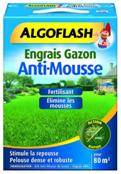 Certains engrais pour gazon, vendus en magasins spécialisés, contiennent du sulfate de fer, qui permet de détruire, par contact, les mousses qui étouffent la pelouse. Après quelques jours, celles-ci deviennent noires. Les engrais apportent également les éléments nutritifs permettant à la pelouse de pousser de nouveau après l’application de l’anti-mousse. Le gazon va ainsi recouvrir, autant que possible, les zones dénudées.Le but de cette épreuve est de déterminer la valeur de la teneur en ions fer II (Fe2+) d’un engrais du commerce contenant du sulfate de fer II.INFORMATIONS MISES A DISPOSITION DU CANDIDATExtrait de la fiche technique de l’engrais anti-mousse utilisé par le jardinier  Composition du mélange : Oxyde de magnésium ; Azote ; Anhydride sulfurique ; Sulfate de fer II Oxydation des ions Fe2+ en Fe3+ et formation d’une espèce chimique coloréeLa concentration en masse du fer est déterminée grâce à un dosage par étalonnage à l’aide d’un spectrophotomètre. 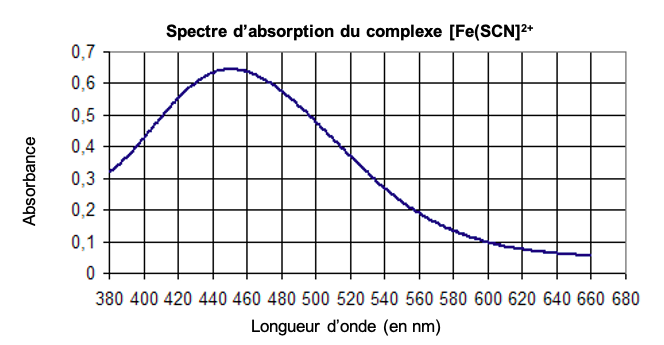 Pour cela, on utilise une solution d’eau oxygénée en présence d’acide chlorhydrique pour oxyder la totalité des ions Fe2+ présents dans la solution d’engrais en ions Fe3+. Les ions Fe3+ alors formés sont révélés par une solution de thiocyanate de potassium incolore, qui permet la formation d’une espèce chimique, appelée « complexe » et notée [Fe(SCN)]2+ , de couleur rouge.Absorbance et loi de Beer-Lambert Un rayonnement qui traverse une cuve contenant une espèce chimique colorée en solution peut être absorbé en partie par la solution colorée : il s'agit du phénomène d'absorbance.La loi de Beer-Lambert, , illustre que l'absorbance A d'une solution est proportionnelle à la concentration C de l’espèce colorée en solution. Le coefficient de proportionnalité k dépend de la nature de la solution et de la longueur d'onde du rayonnement utilisé pour les mesures.Dosage par étalonnage Le principe du dosage par étalonnage repose sur l’utilisation de solutions de concentrations connues appelées solutions étalons. Les concentrations des solutions étalons sont données dans le tableau ci-dessous :Chaque solution étalon d’ions Fe3+ d’un volume de 10,0 mL est préparée à partir d’une solution mère d’ions Fe3+ de concentration en masse Cm,mère = 20,0 mgL–1.Pour préparer l’échelle de teintes dans les mêmes conditions que l’échantillon de la solution d’engrais à doser, on a ajouté à 10,0 mL de solution étalon, 1,0 mL de solution d’acide chlorhydrique et 1,0 mL de solution de thiocyanate de potassium.Titre massique  Dans un mélange, le titre massique w d’un constituant permet de connaître sa proportion dans le mélange. Pour le calculer, on utilise la relation : wTRAVAIL À EFFECTUER Tracé de la courbe d’étalonnage (20 minutes conseillées)Indiquer la longueur d’onde à régler sur le spectrophotomètre lors de ce dosage par étalonnage. Justifier.  …………………………………………………………………………………………………..……….………..………………..…………………………………………………………………………………………………..……….………..………………..…………………………………………………………………………………………………..……….………..………………..Régler le spectrophotomètre, puis mettre en œuvre la mesure de l’absorbance des solutions étalons et tracer la courbe d’étalonnage à l’aide d’un tableau grapheur.  1.3. Choisir un modèle pertinent et modéliser la courbe obtenue.Détermination de la concentration en ion fer II (Fe2+) de la solution d’engrais (20 minutes conseillées)La solution d’engrais qu’on souhaite utiliser est trop concentrée. Il faut la diluer d’un facteur 20. 2.1. A l’aide du matériel disponible, proposer un protocole pour effectuer cette dilution.En sachant que le volume de la solution mère vaut un peu plus de 12mL (voir ci-dessus), on doit prélever au maximum ce volume. En sachant que dans les labos on a plutôt des pipettes jaugées de 5 ou 10mL, on multiplie l’un des 2 volumes par le facteur de dilution pour trouver le volume de la fiole jaugée Vfille :Exemple : on a choisi la pipette jaugée de 5mL ; par déf° : F=Vfille / Vmère  Vfille = F * Vmère ; avec F=20 et Vmère = 5mL on a : Vfille=20*5=100mL (parfait notre labo est de sucroît équipé de fioles jaugées de ce volume)2.2. Mettre en œuvre la dilution.Dans un bécher, ajouter les prélèvements suivants :10,0 mL de la solution d’engrais diluée 20 fois ;1,0 mL de la solution d’acide chlorhydrique de concentration C = 1,0 molL–1 ;1,0 mL de la solution de thiocyanate de potassium de concentration C1 = 1,0 molL–1 ;5 gouttes de solution d’eau oxygénée à 20 volumes.2.3. Mesurer l’absorbance de cette solution diluée :Ad = (valeur du spectro)2.4. En déduire la valeur de la concentration en masse Cd en ions fer II de la solution diluée :Cd = (modélisation du tp)Vérification de la teneur en ions fer II (Fe2+) de l’engrais (20 minutes conseillées)La solution d’engrais a été préparée en utilisant m = 20.0mg (cf énoncé) d’engrais pour 1,00 L de solution.3.1 Déterminer, à partir de la valeur de Cd, la valeur de la masse m d’ions fer II présents dans un litre de la solution d’engrais.Valeur égale à la concentration trouvée précédemment (cm=m/V or ici V=1.0 donc cm=m)3.2 Calculer alors le titre massique w d’ions fer II présents dans l’engrais. On détermine la masse d’un L d’engrais par mesure (on mesure moins qu’un L mais on déduit la masse totale par relation de proportionnalité) et on utilise la relation du titre massique de l’énoncé avec la valeur de la masse déterminée précédemmentDéfaire le montage et ranger la paillasse avant de quitter la salle.NOM : Prénom : Centre d’examen : n° d’inscription : Mention d’avertissementPictogrammeClasse de dangerMentions de dangerATTENTIONToxicité aigüe oraleH303ATTENTIONIrritation cutanéeH315ATTENTIONIrritation oculaireH319Solution12345Concentration en ions Fe3+ en mgL–12,04,06,08,010,0APPEL n°1Appeler le professeur pour lui présenter votre réponseou en cas de difficultéAPPEL n°2Appeler le professeur pour lui présenter les résultats expérimentauxou en cas de difficultéAPPEL n°3Appeler le professeur pour lui présenter le protocoleou en cas de difficulté